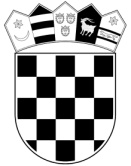                REPUBLIKA HRVATSKAMINISTARSTVO PRAVOSUĐA I UPRAVE     UPRAVA ZA ZATVORSKI SUSTAV I                           PROBACIJU                       Zatvor u DubrovnikuPrilog 2PONUDBENI LIST NABAVEOSOBNOG VOZILAPONUDITELJ:MJESTO ISPORUKE: ZATVOR U DUBROVNIKU, BANA JOSIPA JELAČIĆA 12,20 000 DUBROVNIKROK ISPORUKE: PET DANA OD DANA DOSTAVE NARUDŽBENICE/UGOVORKRITERIJ ODABIRA: NAJNIŽA CIJENAROK VALJANOSTI PONUDE: 30 DANA OD ROKA UTVRĐENOG ZA DOSTAVU PONUDAROK PLAĆANJA: 30 DANA OD DANA DOSTAVE RAČUNANAČIN OBRAČUNAVANJA CIJENA: CIJENE SU TIJEKOM UGOVORNOG RAZDOBLJA NEPROMJENJIVE.U ___________________, 2023. godine PONUDITELJ:____________________________________     (pečat, čitko ime i prezime ovlaštene osobe ponuditelja)NAZIV I SJEDIŠTE PONUDITELJA:NAZIV I SJEDIŠTE PONUDITELJA:OIB:OIB:BROJ RAČUNA I NAZIV BANKE:BROJ RAČUNA I NAZIV BANKE:NAVOD JE LI PONUDITELJ U SUSTAVU PDV-a:NAVOD JE LI PONUDITELJ U SUSTAVU PDV-a:ADRESA ELEKTRONIČKE POŠTE:ADRESA ELEKTRONIČKE POŠTE:KONTAKT OSOBA PONUDITELJA:KONTAKT OSOBA PONUDITELJA:BROJ TELEFONA I TELEFAKSA:BROJ TELEFONA I TELEFAKSA:NAPOMENA: U slučaju da ponudu podnosi zajednica ponuditelja u gornje retke unose se podaci člana zajednice ponuditelja koji je ovlašten za komunikaciju s naručiteljem, a na obrazac (Prilog 1A) unose se gornji podaci  za sve ostale članove zajednice ponuditelja. U slučaju većeg broja sudionika u zajednici ponuditelja popunjava se onoliko obrazaca koliko je potrebno za upisivanje podataka o svim sudionicima zajednice ponuditelja.NAPOMENA: U slučaju da ponudu podnosi zajednica ponuditelja u gornje retke unose se podaci člana zajednice ponuditelja koji je ovlašten za komunikaciju s naručiteljem, a na obrazac (Prilog 1A) unose se gornji podaci  za sve ostale članove zajednice ponuditelja. U slučaju većeg broja sudionika u zajednici ponuditelja popunjava se onoliko obrazaca koliko je potrebno za upisivanje podataka o svim sudionicima zajednice ponuditelja.PREDMET NABAVE: OSOBNO VOZILOPREDMET NABAVE: OSOBNO VOZILOPODACI O PODIZVODITELJIMA i podaci o dijelu ugovora o nabavi, ako se dio ugovora o  nabavi daje u podugovorPODACI O PODIZVODITELJIMA i podaci o dijelu ugovora o nabavi, ako se dio ugovora o  nabavi daje u podugovorCIJENA PONUDE bez PDV-a u brojkama:CIJENA PONUDE bez PDV-a u brojkama:IZNOS PDV-a u brojkama:IZNOS PDV-a u brojkama:CIJENA PONUDE S PDV-om u brojkama:CIJENA PONUDE S PDV-om u brojkama: